 RINOS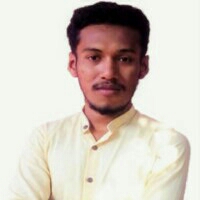 Quantity Surveying / Contract Administrating Professional Email: rinos.392438@2freemail.comProfile Summary:I am an HND completed Civil Engineer, experienced over one-year in Sri Lanka Construction industry worked for building project. Possessing excellent foresight and the ability to plan ahead when working on construction projects. Can communicate effectively with developers / contractors and would be an asset to any employer who respects loyalty and responsibility.I am now presently available in UAE – Sharjah, looking an opportunity as Quantity Surveyor / Junior Contract administrator in construction project in any part of UAE.I hereby in this resume presents my qualification and experience and personal details for your consideration.Educational Qualification:HND in Civil Engineering, 2018 Sri Lanka Institute of Advanced Technological EducationHND in Civil Engineering, 2018 Sri Lanka Institute of Advanced Technological EducationOther Trainings and Short Courses:Project Management Professional Concept and Primavera P6Advanced Computer Aided Draughting & Designing Using AutoCADProject Management Professional Concept and Primavera P6Advanced Computer Aided Draughting & Designing Using AutoCADProfessional Qualification:Associated Member of Incorporated Engineers Sri Lanka (IIESL)Associated Member of Incorporated Engineers Sri Lanka (IIESL)Work Experience:Assistant Quantity Surveyor at Central Engineering Service Limited (PVT), Sri Lanka – (From Oct/2018 – Present)Duties Involved:Taking-off measurements from drawing, and BOQ preparation;Compilation of Tender Documents for sub-contracting;Prepare monthly statements for payment application with proper substantiations to justify the progress sought;Preparation of documents for variation cost proposals, and claims;Maintaining records of change or variation order, potential variation details and claim details for management overview and follow-ups;Maintaining records of manpower, material, plant & equipment;Reviewing of sub-contractors and supplier’s payment applications;Assisting project manager for preparing monthly progress internal and external report; andAssisting Sr. Quantity Surveyor in preparing cost report.Assistant Quantity Surveyor at Central Engineering Service Limited (PVT), Sri Lanka – (From Oct/2018 – Present)Duties Involved:Taking-off measurements from drawing, and BOQ preparation;Compilation of Tender Documents for sub-contracting;Prepare monthly statements for payment application with proper substantiations to justify the progress sought;Preparation of documents for variation cost proposals, and claims;Maintaining records of change or variation order, potential variation details and claim details for management overview and follow-ups;Maintaining records of manpower, material, plant & equipment;Reviewing of sub-contractors and supplier’s payment applications;Assisting project manager for preparing monthly progress internal and external report; andAssisting Sr. Quantity Surveyor in preparing cost report.Trainee Civil Engineer at Central Engineering Service Limited (PVT), Sri Lanka – (From March/2017 – September/2017)Duties Involved:Prepare the progress report;Checking the accuracy of the work during proceeding;Responsible for managing of the formwork, reinforcement and concreting works at site;Responsible for the interior works and finishing works at site.Involved in taking site measurement of completed works for sub-contractor's payment.Trainee Civil Engineer at Central Engineering Service Limited (PVT), Sri Lanka – (From March/2017 – September/2017)Duties Involved:Prepare the progress report;Checking the accuracy of the work during proceeding;Responsible for managing of the formwork, reinforcement and concreting works at site;Responsible for the interior works and finishing works at site.Involved in taking site measurement of completed works for sub-contractor's payment.Key Projects Involved:Staff Accommodation and Training Center of People’s Bank of Sri Lanka – Project Value: 5 Million US Dollar; andBase Hospital – Kalmunai, Sri Lanka – Project Value: 7.2 Million US Dollar;Staff Accommodation and Training Center of People’s Bank of Sri Lanka – Project Value: 5 Million US Dollar; andBase Hospital – Kalmunai, Sri Lanka – Project Value: 7.2 Million US Dollar;Areas of Expertise:Contract Administration: Familiar with Red FIDIC 1987 form of Contract;Quantity Surveying Measurements and BOQ Preparation: Familiar with Principles of Measurements (International) POM (I);Good Knowledge of Building Information Modeling Application: Familiar with Auto CAD, SAP2000 And Revit Architecture (Lumion);Sound Knowledge of Construction Planning Applications: Familiar with P6;Cost Control and Cost Reporting.Contract Administration: Familiar with Red FIDIC 1987 form of Contract;Quantity Surveying Measurements and BOQ Preparation: Familiar with Principles of Measurements (International) POM (I);Good Knowledge of Building Information Modeling Application: Familiar with Auto CAD, SAP2000 And Revit Architecture (Lumion);Sound Knowledge of Construction Planning Applications: Familiar with P6;Cost Control and Cost Reporting.Personal Details:Nationality: Sri Lankan